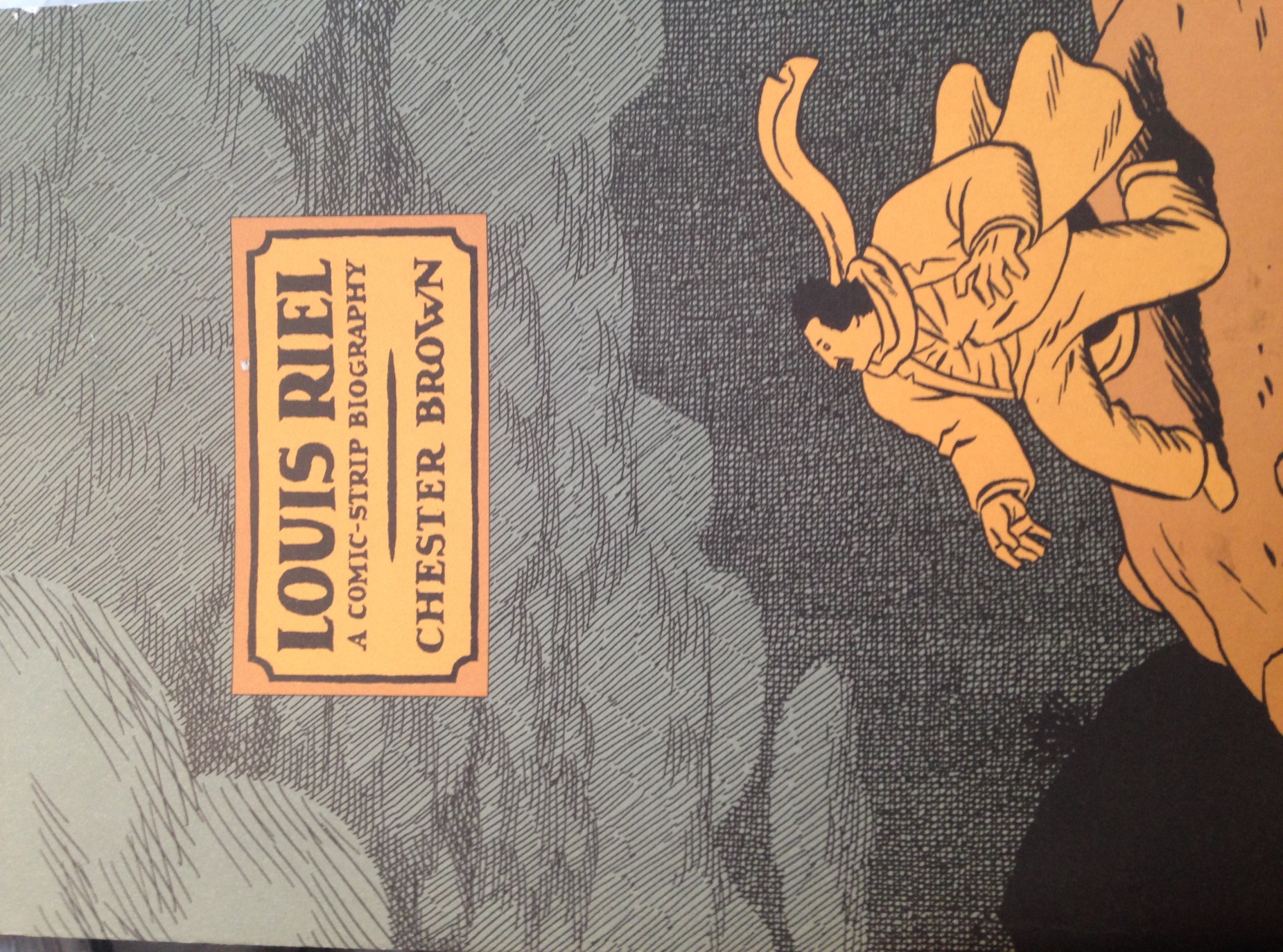 From Louis Riel, a comic strip biography: THE TRIAL OF RIELThe first section and the last section are essential to read.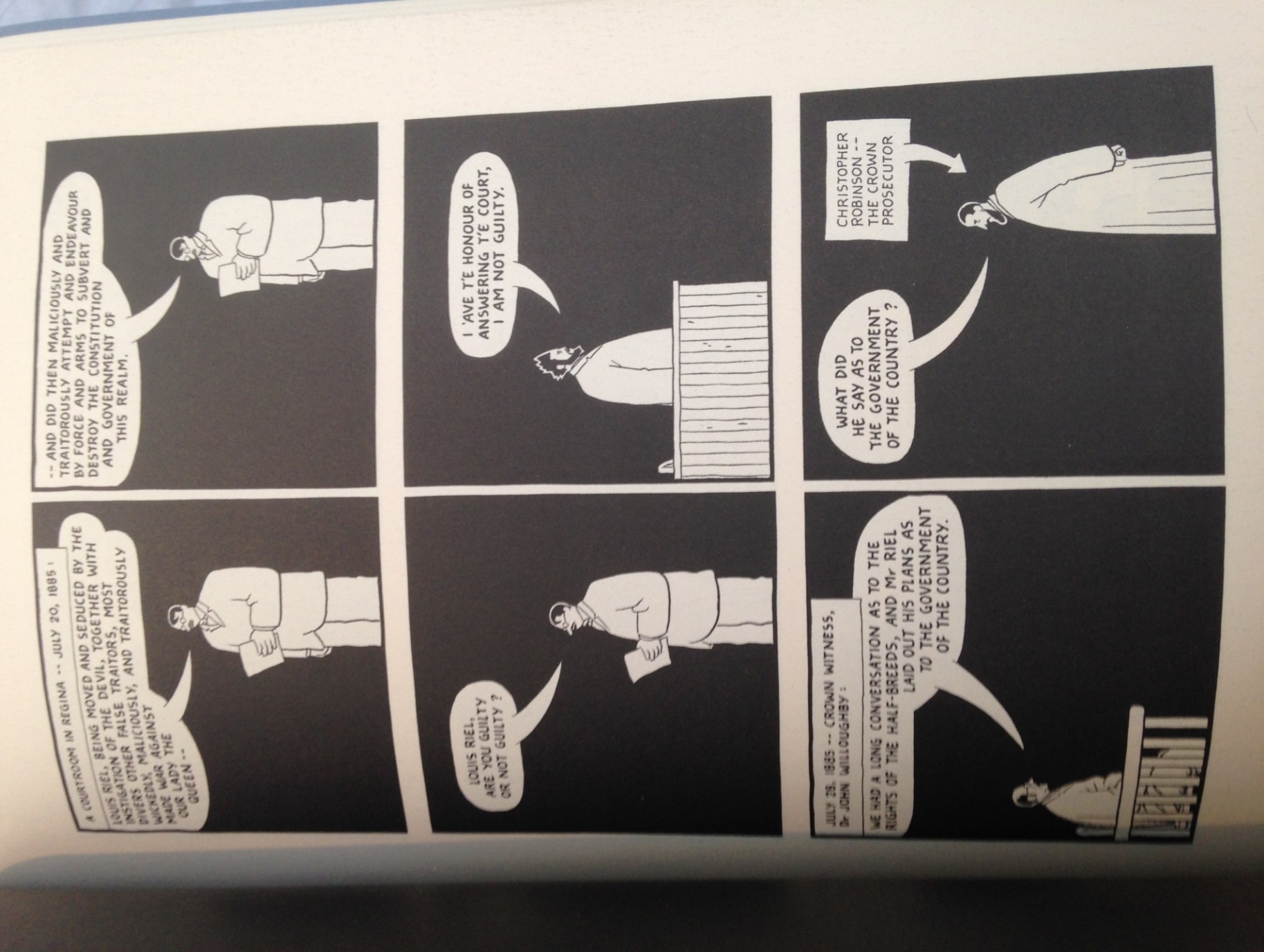 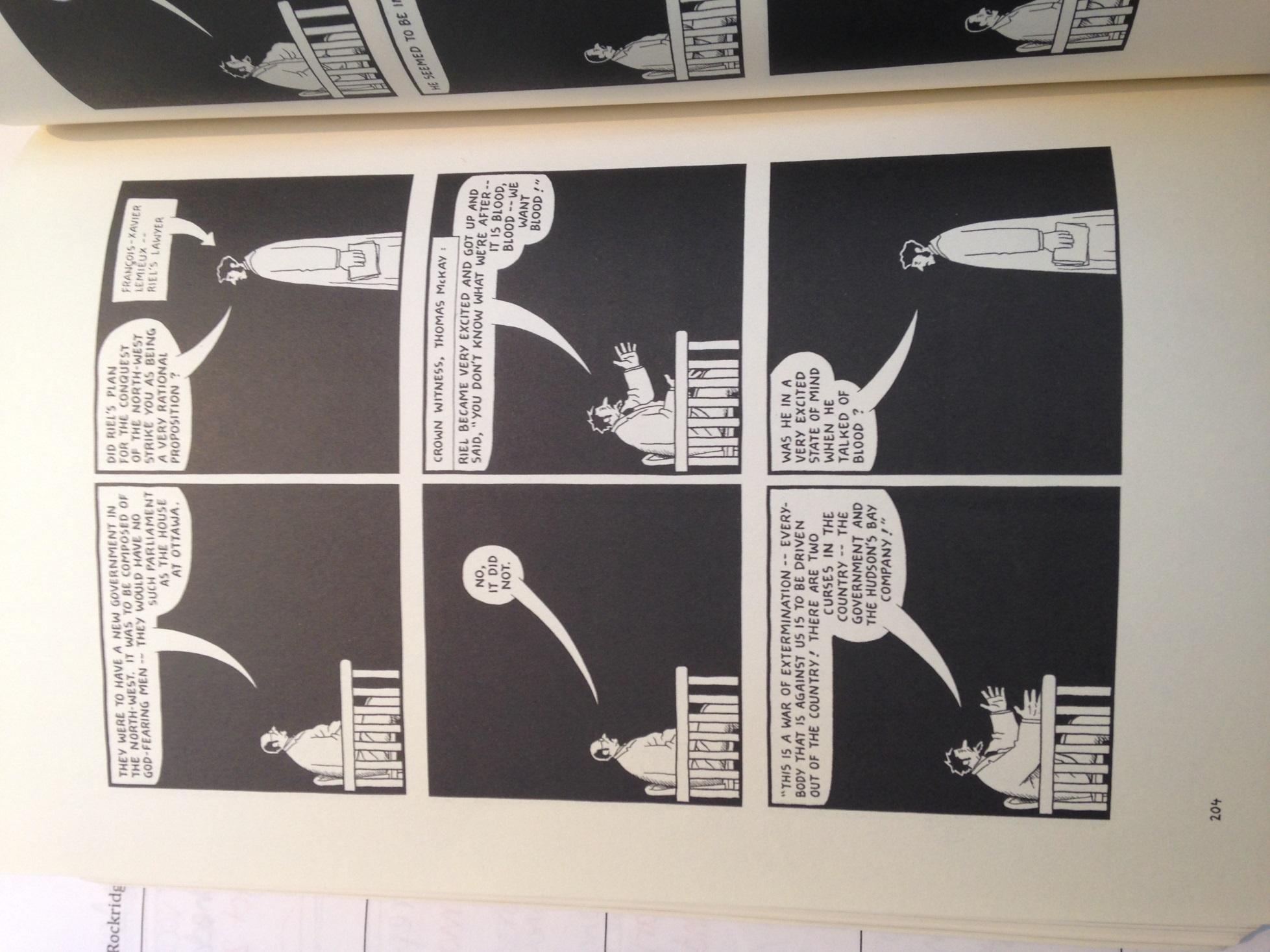 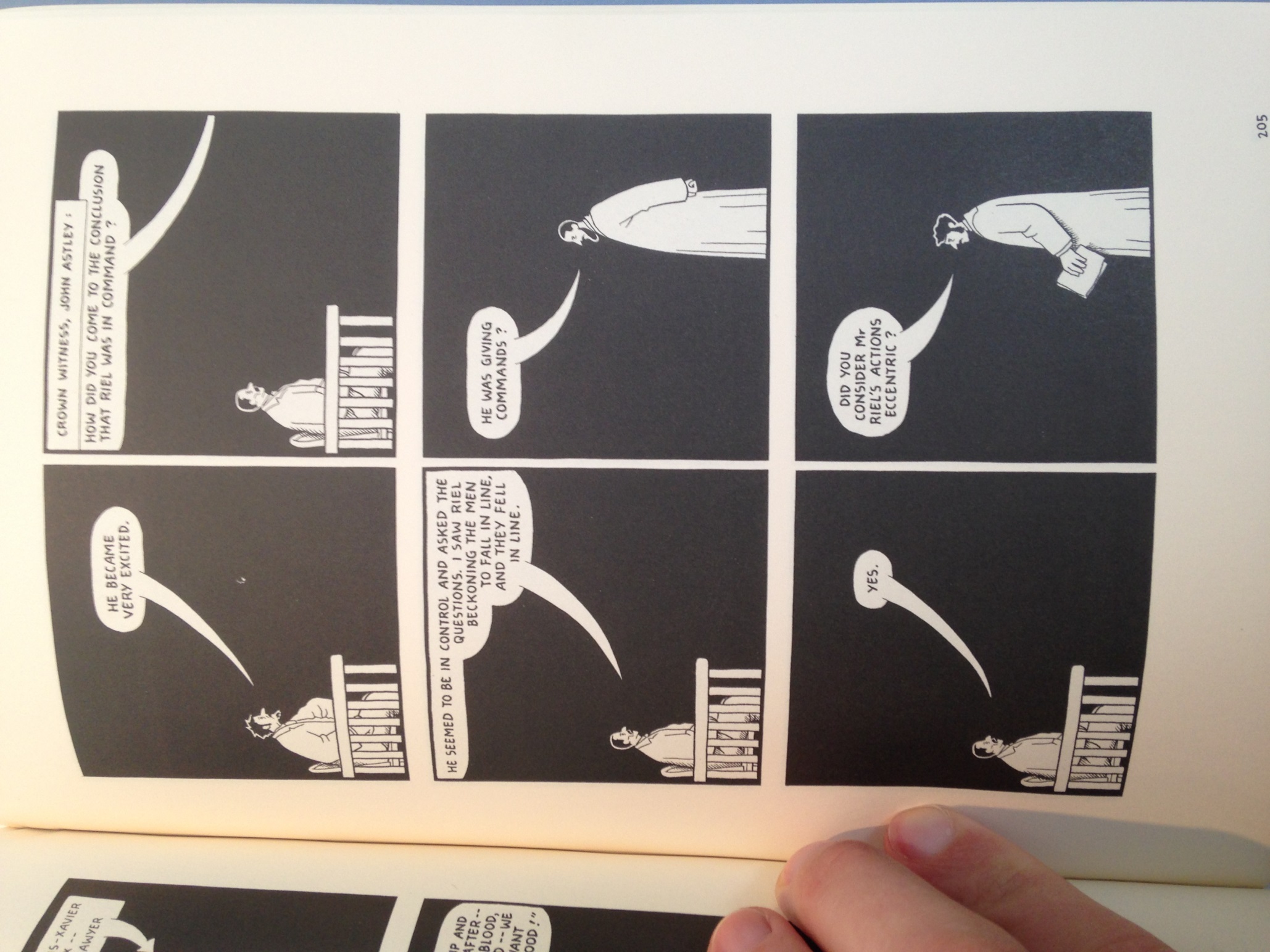 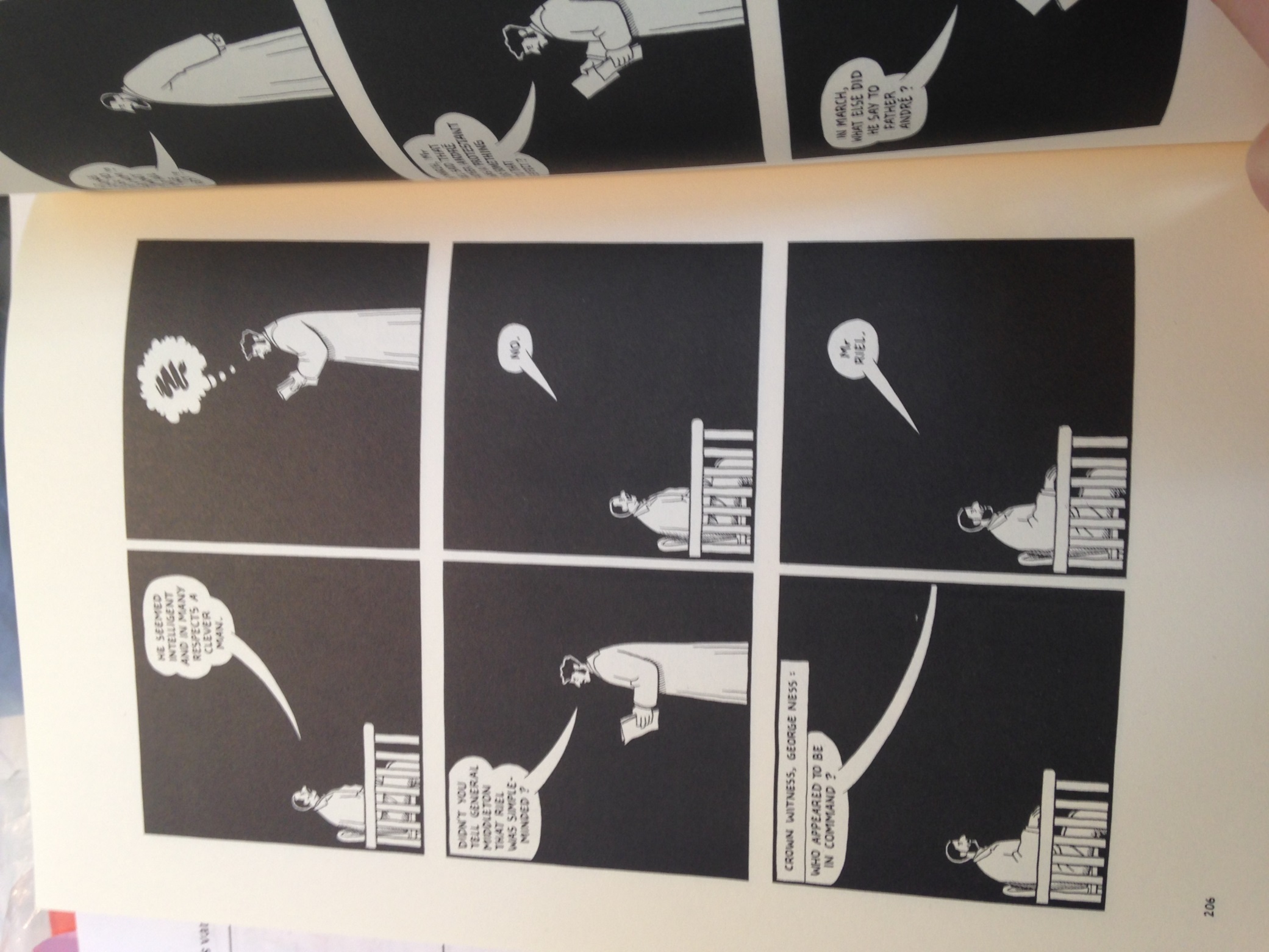 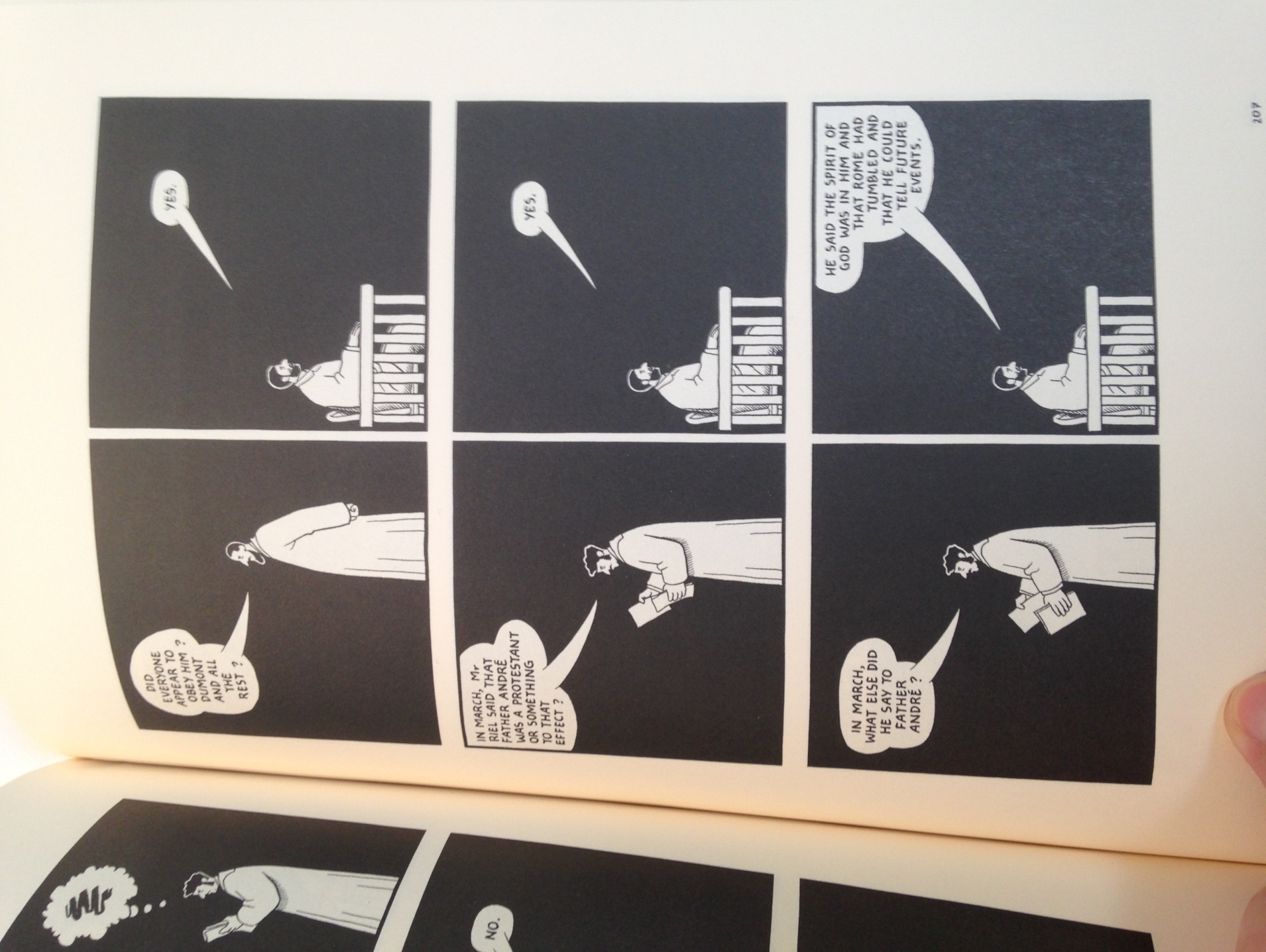 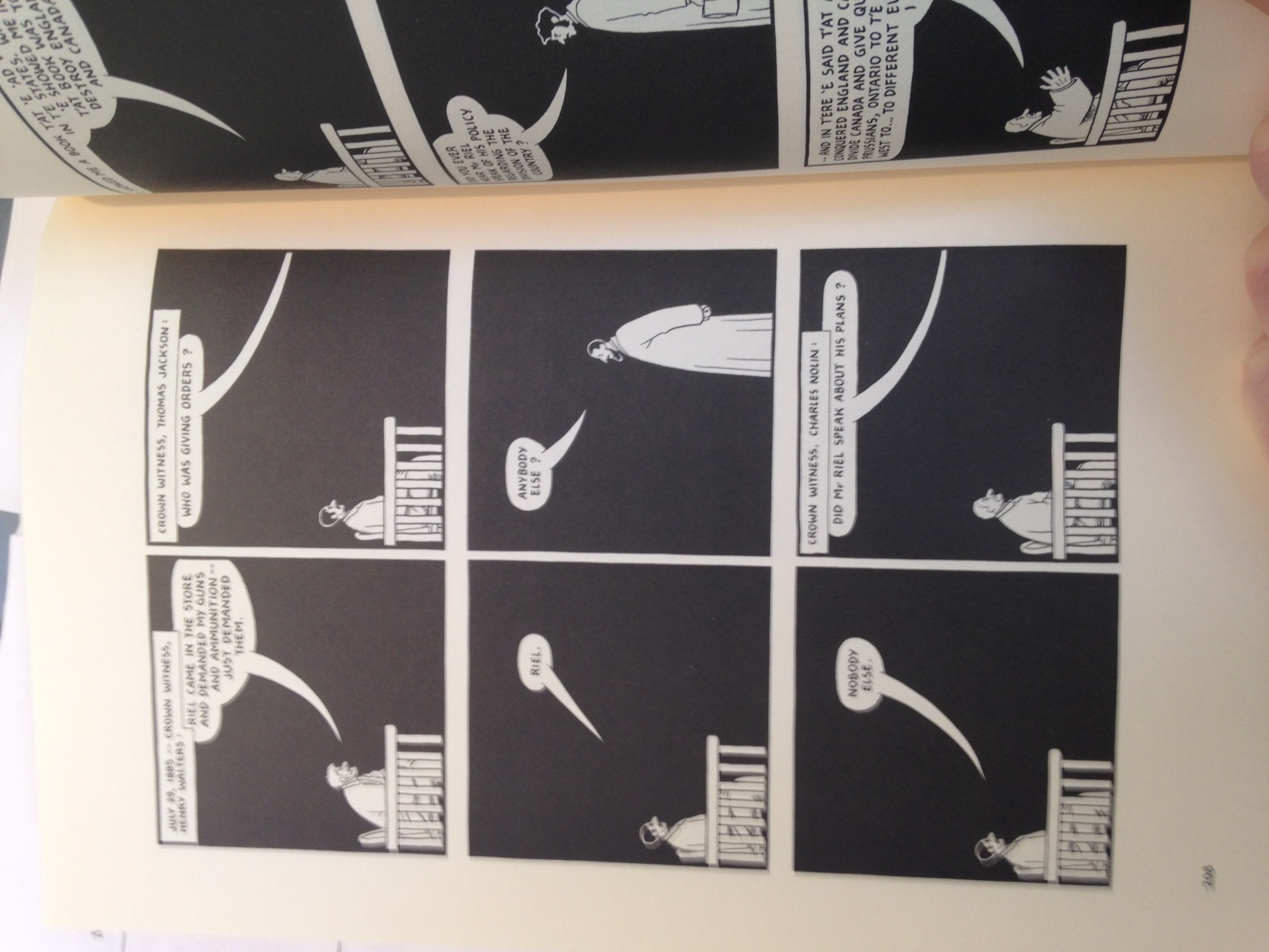 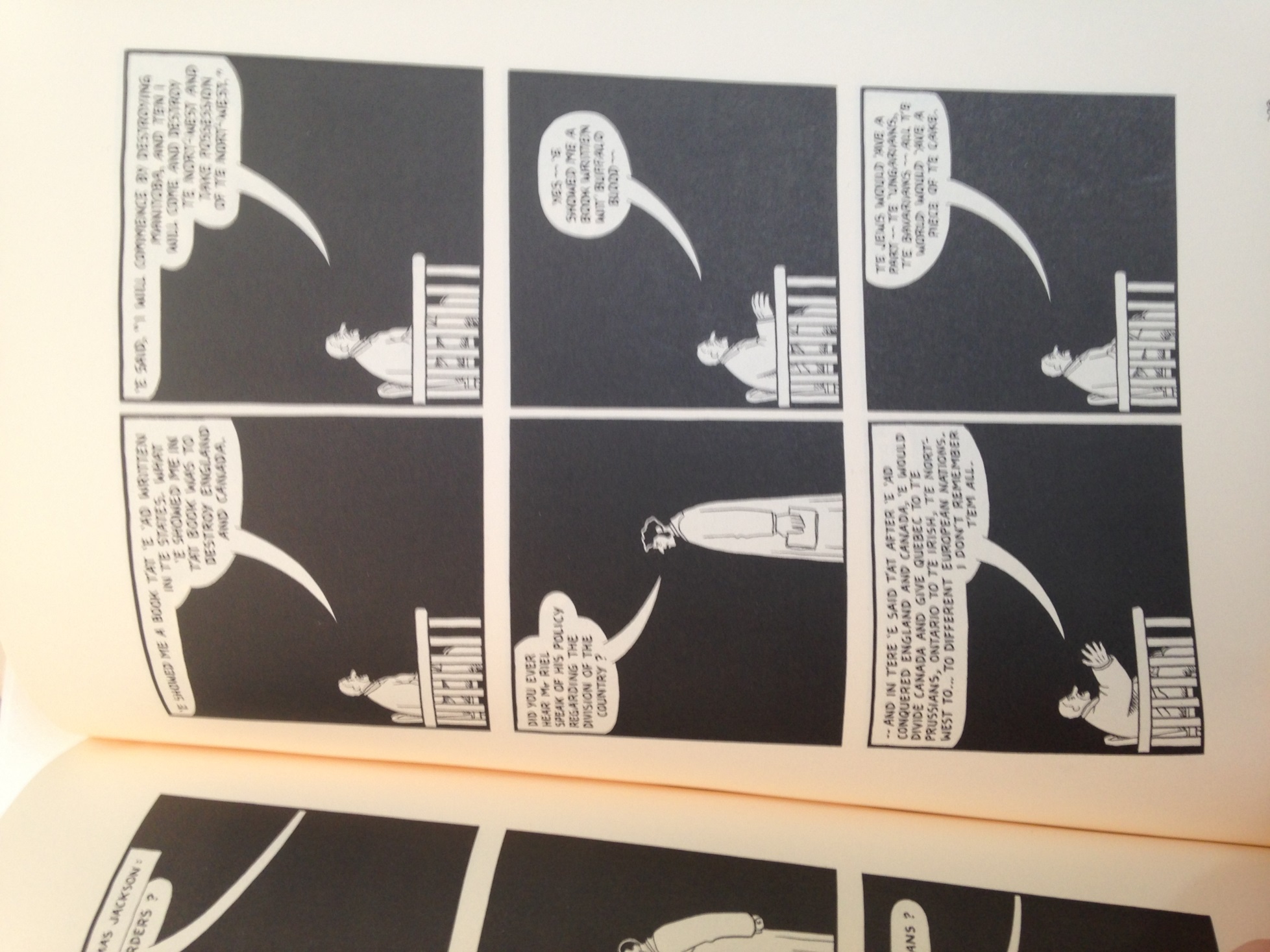 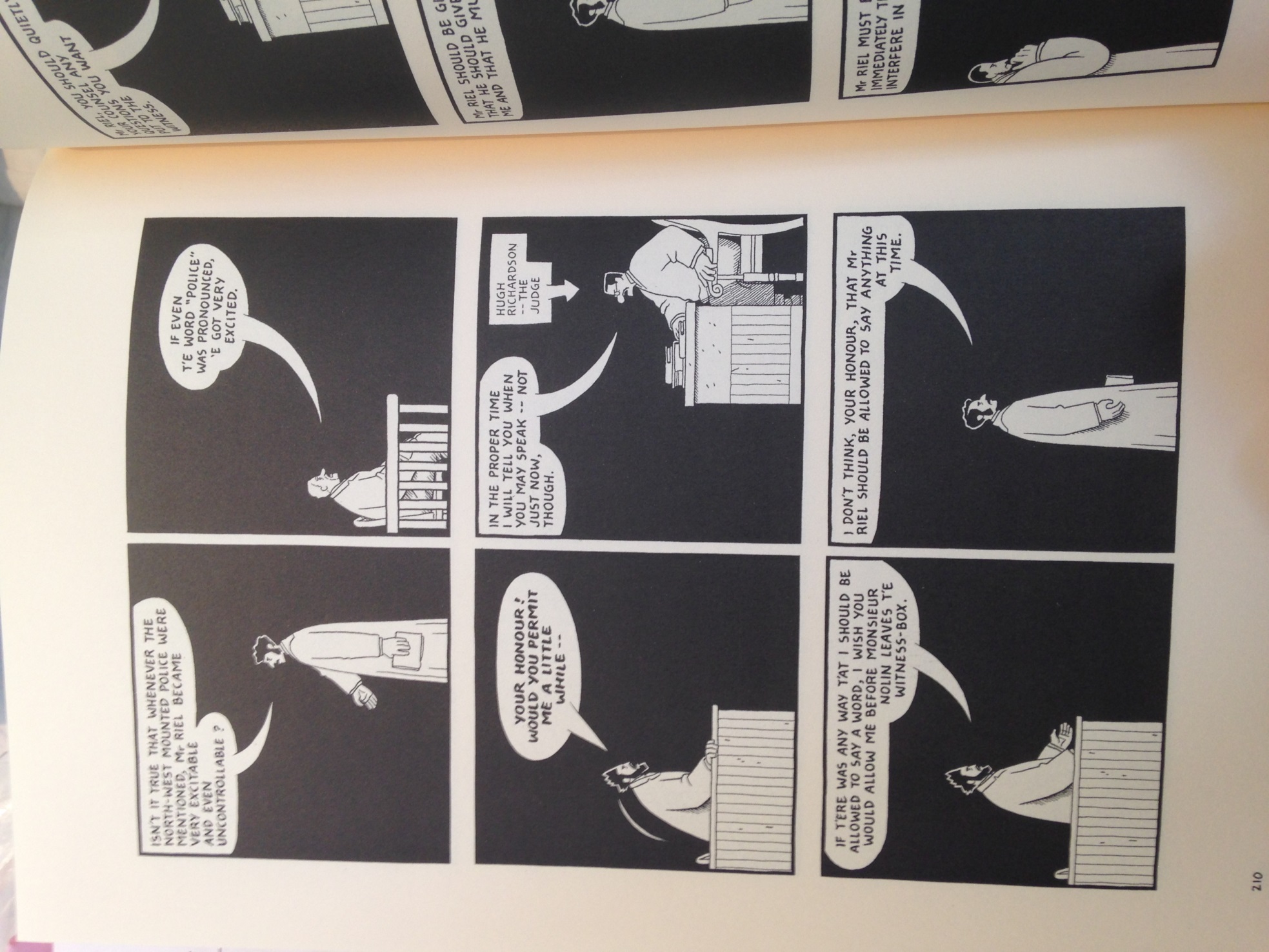 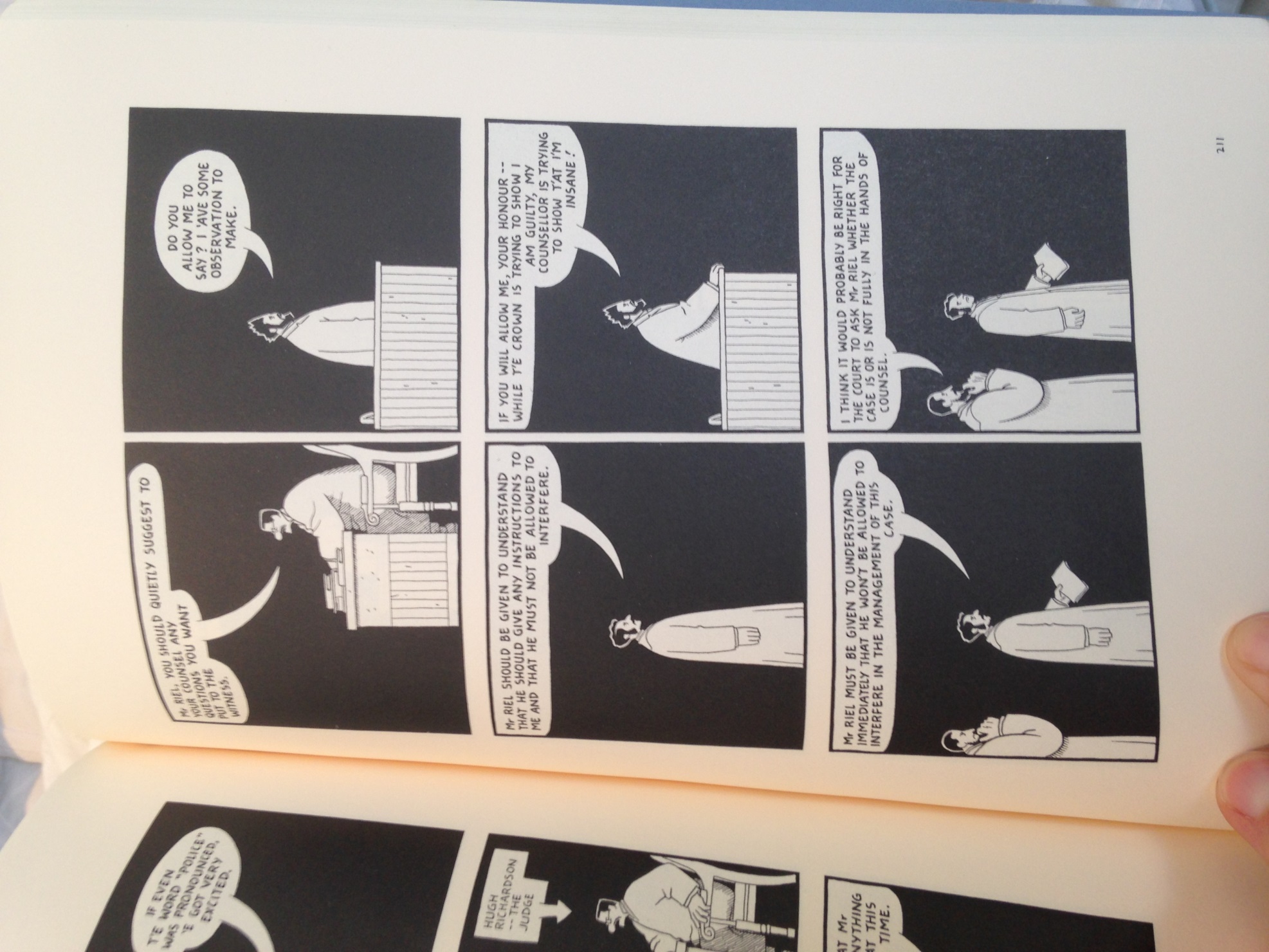 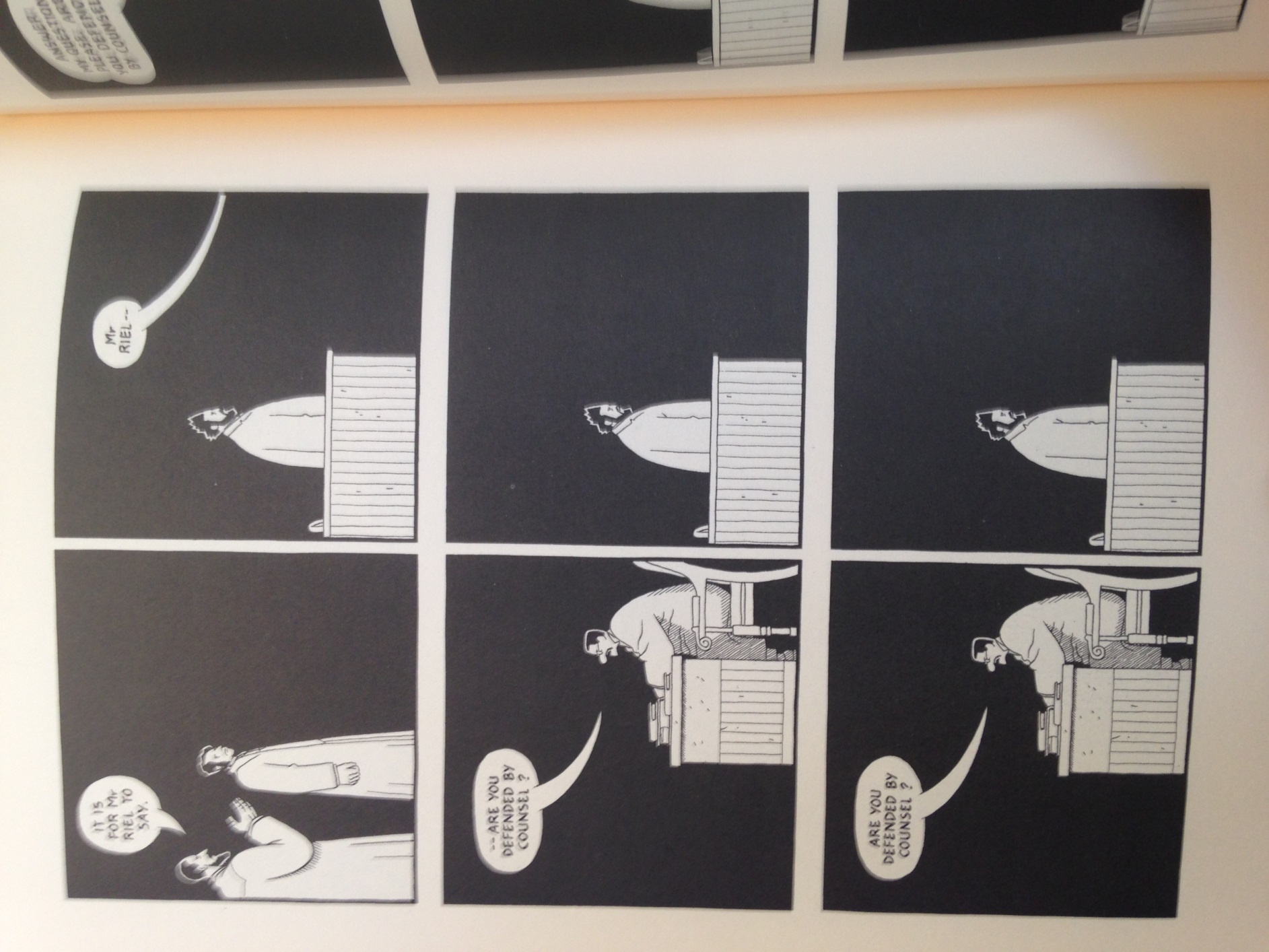 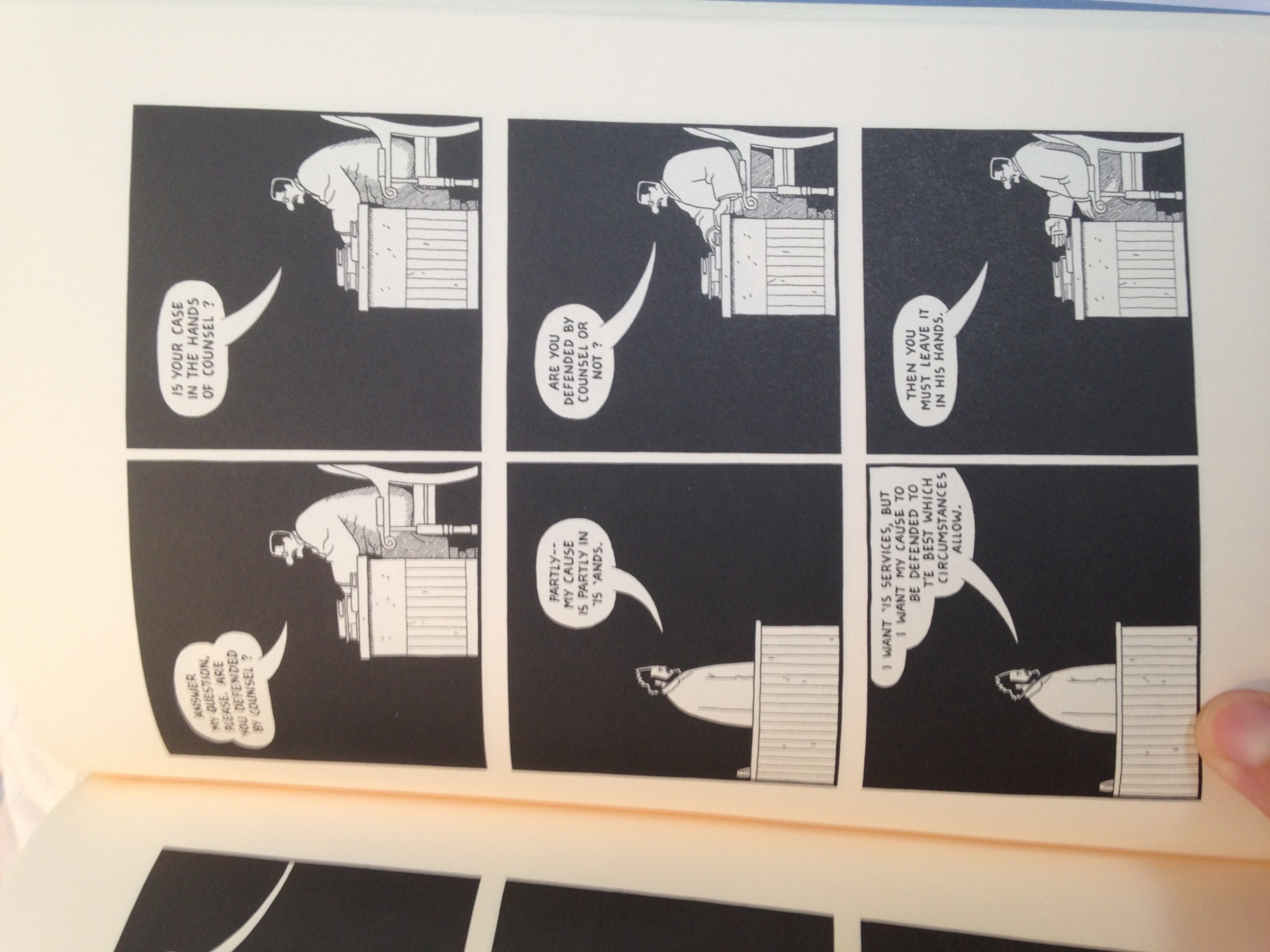 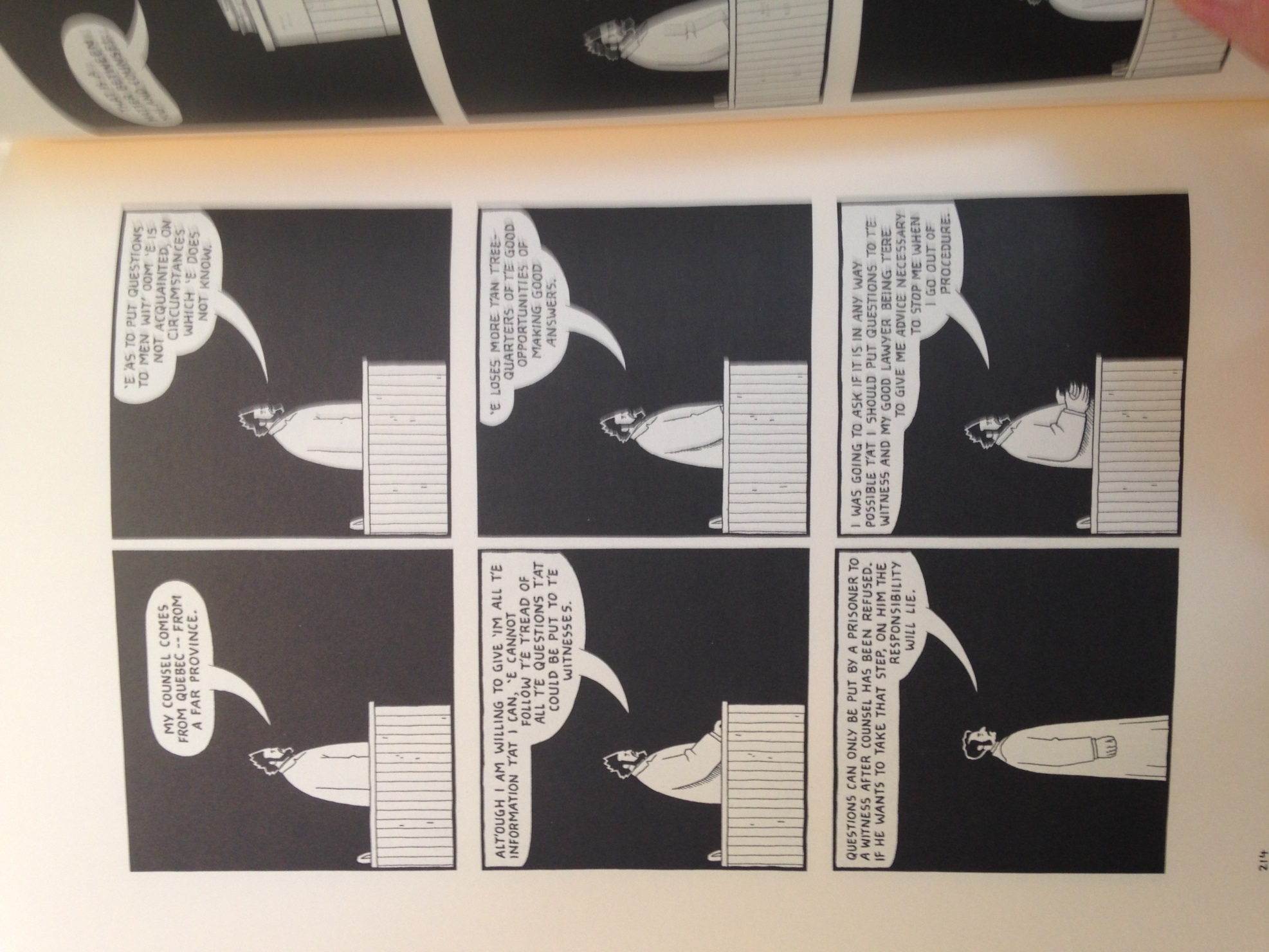 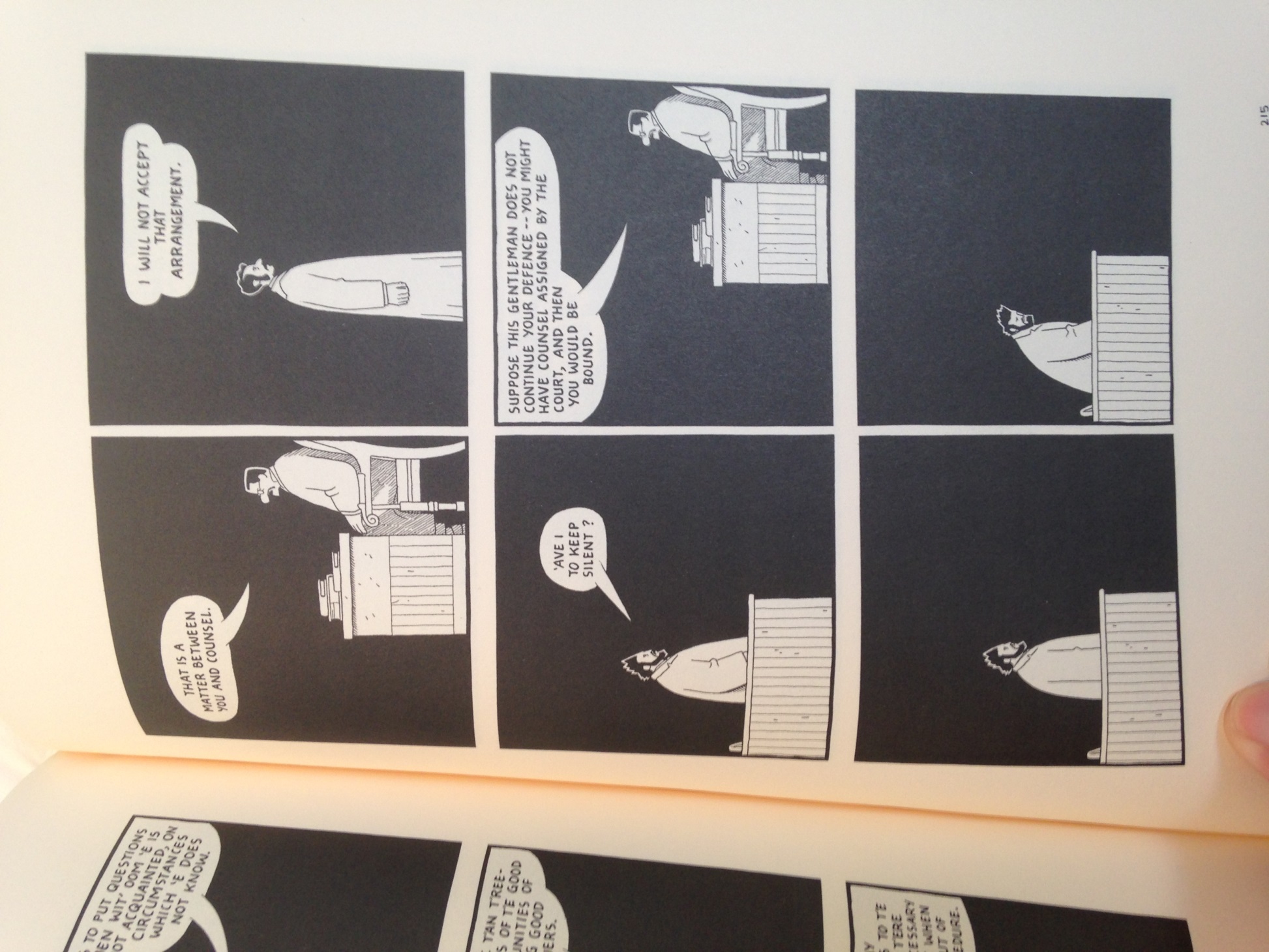 Bonus Reading from this point on!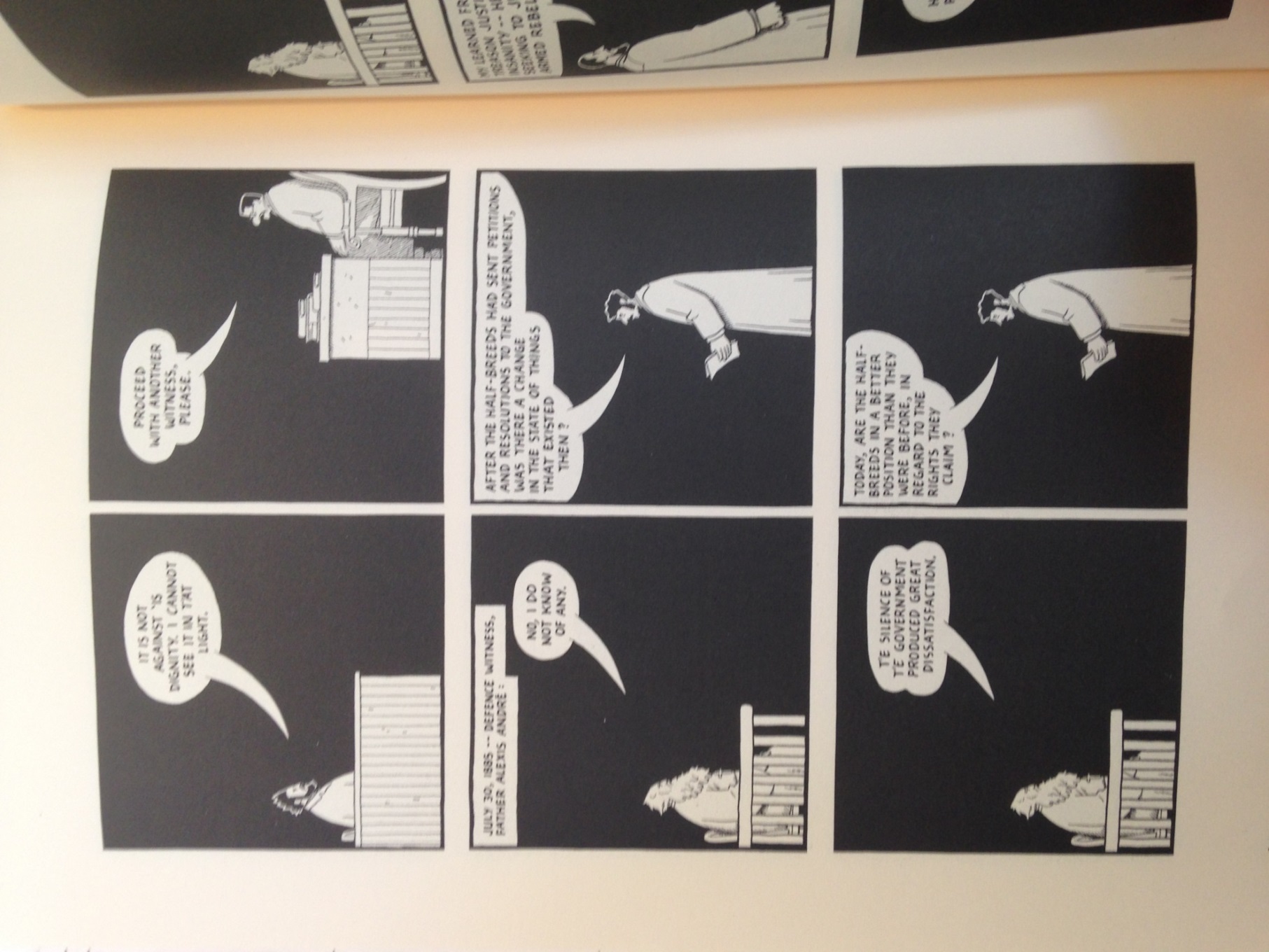 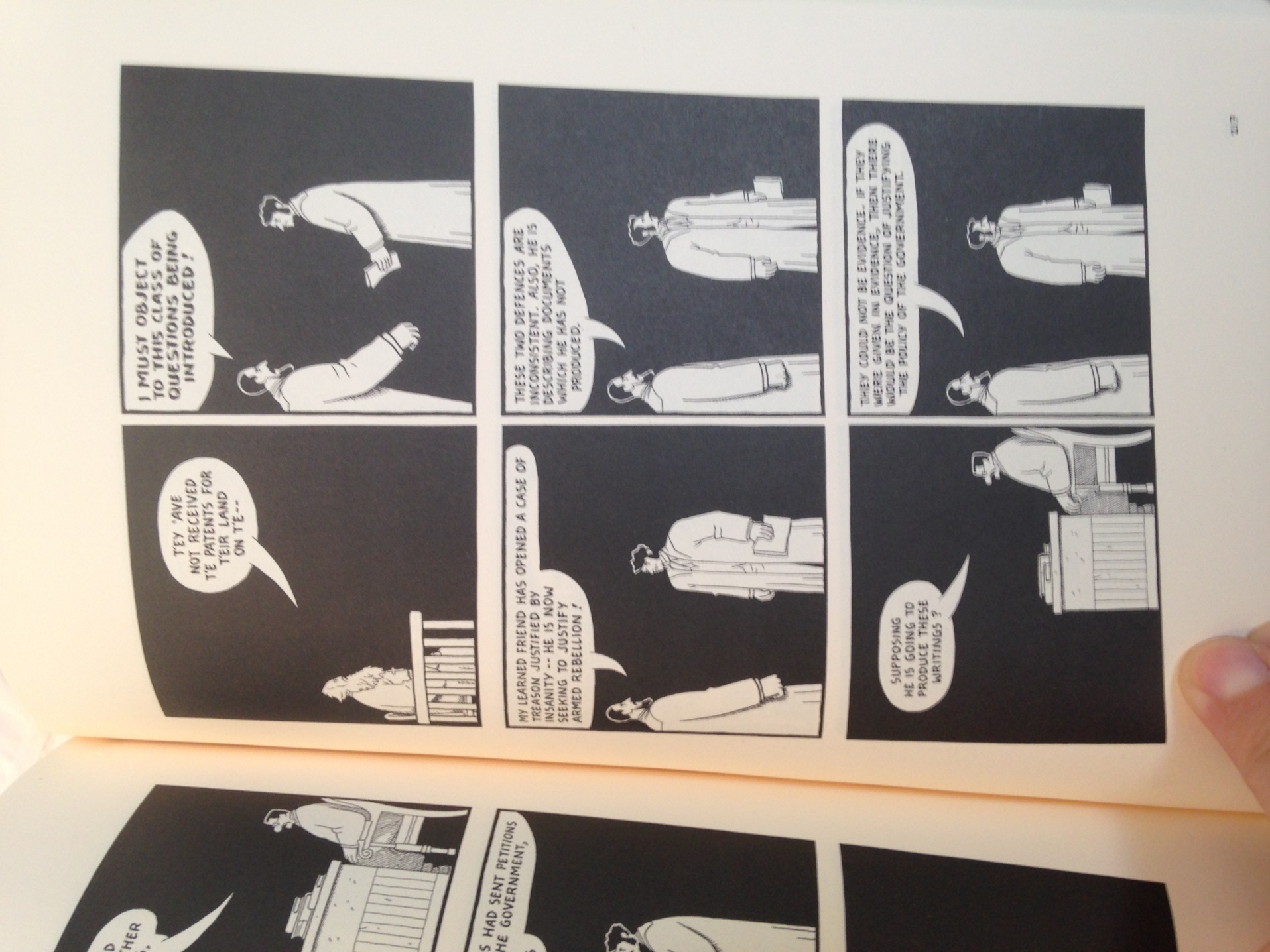 